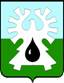 МУНИЦИПАЛЬНОЕ ОБРАЗОВАНИЕ ГОРОД УРАЙХанты-Мансийский автономный округ - ЮграАдминистрация ГОРОДА УРАЙ628285, микрорайон 2, дом 60,  г.Урай,                                                             тел. 2-23-28,2-06-97 Ханты-Мансийский автономный округ-Югра,                                                факс(34676) 2-23-44                                                          Тюменская область                                                                                             E-mail:adm@uray.ruПояснительная запискак проекту постановления администрации города Урай «О внесении изменений в муниципальную программу «Обеспечение градостроительной деятельности на территории города Урай» на 2018-2030 годыВ соответствии со статьей 179 Бюджетного кодекса Российской Федерации, постановлением администрации города Урай от 26.04.2017 №1085 «О муниципальных программах муниципального образования городского округа города Урай» в муниципальную программу «Обеспечение градостроительной деятельности на территории города Урай» на 2018-2030 годы вносятся изменения согласно утвержденному финансированию.Паспорт программы и Таблица 4.1 раздела 4 приведены в соответствие с фактическим финансированием на основании Решения Думы города Урай от 30.11.2018 №76 « О внесении изменений в бюджет городского округа город Урай на 2018 год и на плановый период 2019 и 2020 годов», приказа Комитета по финансам администрации города Урай от __.12.2018 №__-од «О внесении изменений в сводную бюджетную роспись». Подпрограмма 1 «Обеспечение территории города Урай документами градорегулирования», мероприятие 1.1.1.2 «Обеспечение деятельности учреждений градостроительного комплекса»: Увеличено финансирование мероприятия 1.1.1.2.1 «Обеспечение МКУ «УГЗиП г. Урай» реализации функций и полномочий администрации города Урай в сфере градостроительства»: - на 1121,7 тыс. рублей за счет средств местного бюджета на выплату персоналу МКУ «УГЗиП г. Урай» (в целях сохранения достигнутого уровня з/платы);- на 0,2 тыс. рублей за счет средств окружного бюджета на выплату персоналу МКУ «УГЗиП г. Урай» на повышение минимального размера оплаты труда.По мероприятию 1.1.1.2.2 «Обеспечение реализации МКУ «УКС г.Урай» функций и полномочий администрации города Урай в сфере капитального строительства» -увеличено финансирование на сумму 423,9 тыс.  руб. – средства местного бюджета на выплату персоналу МКУ «УКС г. Урай» (в целях сохранения достигнутого уровня з/платы);-уменьшено финансирование на сумму 37,8 тыс. руб. - средства окружного бюджета. Всего объем средств по мероприятию 1.1.1.2. пункту 1.1.1.2.2. на 2018 год составляет 26 434,4 тыс. руб., в том числе 26 393,4 тыс. руб. – средства местного бюджета, 41,0 тыс. руб. – средства окружного бюджета.Подпрограмма 2 «Управление земельными ресурсами»По мероприятию 2.1.1.1. «Работы и мероприятия по землеустройству, подготовке и предоставлению земельных участков» - уменьшено финансирование на 754,6 тыс. руб. – средства местного бюджета в результате проведения конкурсных процедур на выполнение работ. Всего объем средств по мероприятию 2.1.1.1. на 2018 год составляет 5 423,1 тыс. руб. Целевые показатели программы корректировки не требуют. Изменение финансового обеспечения мероприятий не повлияют на достижение целей и реализацию задач муниципальной программы.Заместитель главы города Урай	                                                              И.А. Фузеева Исполнитель: начальник отдела ОГР  МКУ «УГЗиП г.Урай»  Фильченко Л.В., тел. 3-30-78 (426)